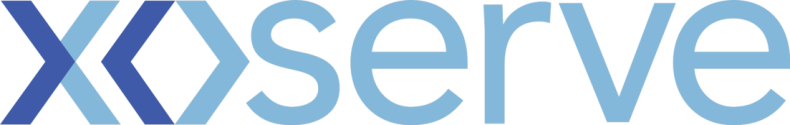 DSC Change ProposalChange Reference Number:  XRN4747Customers to fill out all of the information in this colourXoserve to fill out all of the information in this colour Please send the completed forms to: box.xoserve.portfoliooffice@xoserve.comSection B: DSC Change Proposal: Initial Review(to be removed if no consultation is required; or alternatively collated post consultation)Document Version HistoryTemplate Version HistorySection C: DSC Change Proposal: DSG Discussion(To be removed if no DSG Discussion is required; Xoserve to collate where DSG discussions occur)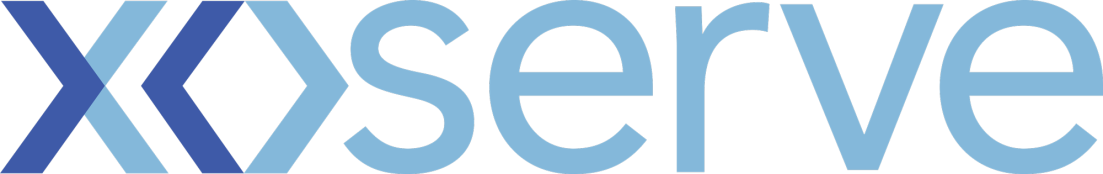 Appendix 1Change Prioritisation Variables Xoserve uses the following variables set for each and every change within the Xoserve Change Register, to derive the indicative benefit prioritisation score, which will be used in conjunction with the perceived delivery effort to aid conversations at the DSC ChMC and DSC Delivery Sub Groups to prioritise changes into all future minor and major releases. Document Control Version History Section A1: General DetailsSection A1: General DetailsSection A1: General DetailsChange TitleSmart Meter Upgrade Notification Report Smart Meter Upgrade Notification Report Date Raised24/08/201824/08/2018Sponsor OrganisationNpowerNpowerSponsor NameJames RigbyJames RigbySponsor Contact DetailsJames.Rigby@npower.com James.Rigby@npower.com Xoserve Contact NameRachel HinsleyRachel HinsleyXoserve Contact Details Rachel.Hinsley@Xoserve.com Rachel.Hinsley@Xoserve.com Change StatusProposal / With DSG / Out for review / Voting / Approved or RejectedProposal / With DSG / Out for review / Voting / Approved or RejectedSection A2: Impacted PartiesSection A2: Impacted PartiesSection A2: Impacted PartiesCustomer Class(es) Shipper National Grid Transmission Distribution Network Operator IGT Shipper National Grid Transmission Distribution Network Operator IGTSection A3: Proposer Requirements / Final (redlined) ChangeSection A3: Proposer Requirements / Final (redlined) ChangeSection A3: Proposer Requirements / Final (redlined) ChangeWHAT 
At a change of Supplier event the Shipper that installs the Smart Meter remains responsible for the Smart meter therefore there needs to be a mechanism to inform any new Suppliers of the outcomes where a smart meter is upgraded. Previously Npower submitted an ASR which requested a report to confirm the current Supplier for sites with successful and unsuccessful smart meter upgrades that are no longer in their ownership. It was established that this report had been requested from several other Shippers which highlighted that it may be an industry requirement. This change proposes that a Shipper organisation provide the CDSP with a list of sites which they want to report on the smart meter upgrades. The reports provided to the CDSP will include MPRN and MSN reference and potentially any extraordinary queries (erroneous transfers etc.)
On receipt of the Shipper list, the CDSP will send out an e-mail to the relevant contract managers for each Supplier notifying them of the changes (successful and failed upgrades)
An alternative solution option may be established through the development of this change within DSG. 
WHAT 
At a change of Supplier event the Shipper that installs the Smart Meter remains responsible for the Smart meter therefore there needs to be a mechanism to inform any new Suppliers of the outcomes where a smart meter is upgraded. Previously Npower submitted an ASR which requested a report to confirm the current Supplier for sites with successful and unsuccessful smart meter upgrades that are no longer in their ownership. It was established that this report had been requested from several other Shippers which highlighted that it may be an industry requirement. This change proposes that a Shipper organisation provide the CDSP with a list of sites which they want to report on the smart meter upgrades. The reports provided to the CDSP will include MPRN and MSN reference and potentially any extraordinary queries (erroneous transfers etc.)
On receipt of the Shipper list, the CDSP will send out an e-mail to the relevant contract managers for each Supplier notifying them of the changes (successful and failed upgrades)
An alternative solution option may be established through the development of this change within DSG. 
WHAT 
At a change of Supplier event the Shipper that installs the Smart Meter remains responsible for the Smart meter therefore there needs to be a mechanism to inform any new Suppliers of the outcomes where a smart meter is upgraded. Previously Npower submitted an ASR which requested a report to confirm the current Supplier for sites with successful and unsuccessful smart meter upgrades that are no longer in their ownership. It was established that this report had been requested from several other Shippers which highlighted that it may be an industry requirement. This change proposes that a Shipper organisation provide the CDSP with a list of sites which they want to report on the smart meter upgrades. The reports provided to the CDSP will include MPRN and MSN reference and potentially any extraordinary queries (erroneous transfers etc.)
On receipt of the Shipper list, the CDSP will send out an e-mail to the relevant contract managers for each Supplier notifying them of the changes (successful and failed upgrades)
An alternative solution option may be established through the development of this change within DSG. 
Proposed Release (Feb/Jun/Nov/Minor)NA – to be determined following the solution reviewNA – to be determined following the solution reviewProposed Consultation Period  10 Working Days 20 Working Days 30 Working daysOther: 10 Working Days 20 Working Days 30 Working daysOther:Section A4: Benefits and Justification Section A4: Benefits and Justification Section A4: Benefits and Justification Benefit DescriptionWhat, if any, are the tangible benefits of introducing this change? What, if any, are the intangible benefits of introducing this change?Benefit DescriptionWhat, if any, are the tangible benefits of introducing this change? What, if any, are the intangible benefits of introducing this change?The industry need to inform suppliers of successful and unsuccessful smart meter upgrades, where they have lost ownership of the MPRN they do not know the current supplier. Benefit Realisation When are the benefits of the change likely to be realised?Benefit Realisation When are the benefits of the change likely to be realised?Immediately upon deliveryBenefit Dependencies Please detail any dependencies that would be outside the scope of the change, this could be reliance on another delivery, reliance on some other event that the projects has not got direct control of.Benefit Dependencies Please detail any dependencies that would be outside the scope of the change, this could be reliance on another delivery, reliance on some other event that the projects has not got direct control of.NoneSection A5: Final Delivery Sub-Group (DSG) RecommendationsSection A5: Final Delivery Sub-Group (DSG) RecommendationsSection A5: Final Delivery Sub-Group (DSG) RecommendationsUntil a final decision is achieved, please refer to section C of the form.Until a final decision is achieved, please refer to section C of the form.Until a final decision is achieved, please refer to section C of the form.Final DSG RecommendationApprove / Reject / DeferApprove / Reject / DeferDSG Recommended ReleaseRelease X: Feb/Jun/Nov XX or Adhoc DD/MM/YYYYRelease X: Feb/Jun/Nov XX or Adhoc DD/MM/YYYYSection A6: FundingSection A6: FundingSection A6: FundingFunding Classes  Shipper                                                            100%   National Grid Transmission                             XX%   Distribution Network Operator                         XX%   IGT                                                                   XX%                                                                           Shipper                                                            100%   National Grid Transmission                             XX%   Distribution Network Operator                         XX%   IGT                                                                   XX%                                                                          Service Line(s)Service Area 18: Provision of user reportsand informationService Area 18: Provision of user reportsand informationROM or funding details N/AN/AFunding Comments This will be 100% Shipper funded as only Shippers benefit from the report.This will be 100% Shipper funded as only Shippers benefit from the report.Section A7: ChMC Recommendation Section A7: ChMC Recommendation Section A7: ChMC Recommendation Change Status Approve – Issue to DSG Defer – Issue for review Reject*At the ChMC meeting on 10th October Approve – Issue to DSG Defer – Issue for review Reject*At the ChMC meeting on 10th OctoberIndustry Consultation 10 Working Days 20 Working Days 30 Working daysOther: 10 Working Days 20 Working Days 30 Working daysOther:Expected date of receipt for responses (to Xoserve)26/10/201826/10/2018DSC ConsultationDSC ConsultationDSC ConsultationIssued Yes NoFollowing ChMC on 10th October. Initial Review (Section B) Yes NoFollowing ChMC on 10th October. Initial Review (Section B)Date Issued12/10/201812/10/2018Comms Ref(s)2102.4 – RJ – ES2102.4 – RJ – ESNumber of ResponsesSection A8: DSC Voting OutcomeSection A8: DSC Voting OutcomeSection A8: DSC Voting OutcomeSolution Voting   Shipper                                      Approve / Reject / NA / Abstain  National Grid Transmission       Approve / Reject / NA / Abstain	  Distribution Network Operator   Approve / Reject / NA / Abstain  IGT                                             Approve / Reject / NA / Abstain   Shipper                                      Approve / Reject / NA / Abstain  National Grid Transmission       Approve / Reject / NA / Abstain	  Distribution Network Operator   Approve / Reject / NA / Abstain  IGT                                             Approve / Reject / NA / Abstain Meeting Date XX/XX/XXXXXX/XX/XXXXRelease DateRelease X: Feb / Jun / Nov XX or Adhoc DD/MM/YYYY or NARelease X: Feb / Jun / Nov XX or Adhoc DD/MM/YYYY or NAOverall Outcome Approved for Release X / Rejected Approved for Release X / Rejected User NameUser Contact DetailsSection B1: ChMC Industry Consultation (based on above change proposal)Section B1: ChMC Industry Consultation (based on above change proposal)Section B1: ChMC Industry Consultation (based on above change proposal)Do you think the change proposed poses a material risk/cost to your organisation and / or the market?  Please can you provide the rationale for your responseDo you think the change proposed poses a material risk/cost to your organisation and / or the market?  Please can you provide the rationale for your responseDo you think the change proposed poses a material risk/cost to your organisation and / or the market?  Please can you provide the rationale for your responseDo you think the change proposed will benefit your organisation and / or the market? Please provide any quantifiable outputs as well as any assumptions.Do you think the change proposed will benefit your organisation and / or the market? Please provide any quantifiable outputs as well as any assumptions.Do you think the change proposed will benefit your organisation and / or the market? Please provide any quantifiable outputs as well as any assumptions.Considering any functional changes as a result of this change, would your organisation support this to be implemented within a minor release as proposed? Based on your answer how long a lead time would your organisation require to implement this change (for example minimum of 4 months, minimum of 6 months)Considering any functional changes as a result of this change, would your organisation support this to be implemented within a minor release as proposed? Based on your answer how long a lead time would your organisation require to implement this change (for example minimum of 4 months, minimum of 6 months)Considering any functional changes as a result of this change, would your organisation support this to be implemented within a minor release as proposed? Based on your answer how long a lead time would your organisation require to implement this change (for example minimum of 4 months, minimum of 6 months)As currently drafted the Change Proposal impacts on service area [X]. The funding for this area is [X% Shipper funding, X% NTS, X% DNS X% IGTs]. Do you agree with the principles of this funding?As currently drafted the Change Proposal impacts on service area [X]. The funding for this area is [X% Shipper funding, X% NTS, X% DNS X% IGTs]. Do you agree with the principles of this funding?As currently drafted the Change Proposal impacts on service area [X]. The funding for this area is [X% Shipper funding, X% NTS, X% DNS X% IGTs]. Do you agree with the principles of this funding?Change Proposal in principleChange Proposal in principleApprove / Reject / DeferPublication of consultation responsePublication of consultation responsePublish / PrivateVersionStatusDateAuthor(s)Summary of Changes1.0Proposal27th September 2018Richard Johnson2.0Proposal2nd October 2018Heather SpensleyAppendix 1 added3.0Proposal5th October 2018XoserveSection C added following DSG discussion on 1st October4.0Proposal11th October 2018XoserveUpdated to reflect a wider industry position5.0Proposal11th October 2018XoserveSection B added, ready to begin an initial review in Friday’s Change Pack and updates added from ChMC Meeting on 10th October 2018VersionStatusDateAuthor(s)Summary of Changes3.0Approved17/07/18Emma SmithTemplate approved at ChMC on 11th July4.0Approved07/09/18Emma SmithMinor wording amendments and additional customer group impact within Section C1: Delivery Sub-Group (DSG) Recommendations Section C1: Delivery Sub-Group (DSG) Recommendations DSG Date01/10/2018DSG SummaryDSG SummaryRH explained that this was originally raised by Npower as individual report request, but other Shippers had already requested a similar service. It was therefore sensible to transfer the original request, from Npower, to a Change Proposal and implement the solution across the whole industry. RH explained the purpose of the requested report: a commercial report to be run in November 2018 that will confirm the current Supplier for sites with successful and unsuccessful smart meter upgrades that are no longer in Shipper’s ownership.RH asked DSG for any feedback regarding the feasibility of the change before it progresses to ChMC on 10th October for approval; DSG did not provide any comments. ES predicted that ChMC will ask for this change to be issued for initial consultation.RH explained that this was originally raised by Npower as individual report request, but other Shippers had already requested a similar service. It was therefore sensible to transfer the original request, from Npower, to a Change Proposal and implement the solution across the whole industry. RH explained the purpose of the requested report: a commercial report to be run in November 2018 that will confirm the current Supplier for sites with successful and unsuccessful smart meter upgrades that are no longer in Shipper’s ownership.RH asked DSG for any feedback regarding the feasibility of the change before it progresses to ChMC on 10th October for approval; DSG did not provide any comments. ES predicted that ChMC will ask for this change to be issued for initial consultation.Capture Document / RequirementsN/ADSG RecommendationN/ADSG Recommended ReleaseN/AChange Driver Type  CMA Order                       MOD / Ofgem  EU Legislation                  License Condition  BEIS                                 ChMC endorsed Change Proposal  SPAA Change Proposal   Additional or 3rd Party Service Request  Other(please provide details below) Please select the customer group(s) who would be impacted if the change is not deliveredShipper Impact                  iGT Impact          Network Impact                 Xoserve Impact                 National Grid Transmission Impact          Associated Change reference  Number(s)N/AAssociated MOD Number(s)N/APerceived delivery effort 0 – 30                        30 – 60  60 – 100                    100+ days                                                                                        Does the project involve the processing of personal data? ‘Any information relating to an identifiable person who can be directly or indirectly identified in particular by reference to an identifier’ – includes MPRNS. Yes (If yes please answer the next question)  No A Data Protection Impact Assessment (DPIA) will be required if the delivery of the change involves the processing of personal data in any of the following scenarios:  New technology    Vulnerable customer data    Theft of Gas Mass data             Xoserve employee data Fundamental changes to Xoserve business Other(please provide details below)  (If any of the above boxes have been selected then please contact The Data Protection Officer (Sally Hall) to complete the DPIA. Change Beneficiary How many market participant or segments stand to benefit from the introduction of the change?  Multiple Market Participants                       Multiple Market Group   All industry UK Gas Market participants     Xoserve Only  One Market Group                                      One Market Participant                           Primary Impacted DSC Service Area Number of Service Areas Impacted  All                Five to Twenty           Two to Five  One            Change Improvement Scale? How much work would be reduced for the customer if the change is implemented? High            Medium          Low Are any of the following at risk if the change is not delivered? Are any of the following at risk if the change is not delivered?  Safety of Supply at risk                   Customer(s) incurring financial loss            Customer Switching at risk Safety of Supply at risk                   Customer(s) incurring financial loss            Customer Switching at riskAre any of the following required if the change is delivered? Are any of the following required if the change is delivered?  Customer System Changes Required   Customer Testing Likely Required    Customer Training Required                          Customer System Changes Required   Customer Testing Likely Required    Customer Training Required                         Known Impact to Systems / ProcessesKnown Impact to Systems / ProcessesPrimary Application impactedBW                    ISU                CMS                           AMT                 EFT               IX                                     Gemini              Birst              Other (please provide details below)Business Process Impact AQ                                  SPA               RGMAReads                             Portal             Invoicing      Other (please provide details below)                                                                                  Are there any known impacts to external services and/or systems as a result of delivery of this change? Yes  (please provide details below) NoPlease select customer group(s) who would be impacted if the change is not delivered.  Shipper impact                   Network impact            iGT impact                                          Xoserve impact                  National Grid Transmission ImpactWorkaround currently in operation?Workaround currently in operation?Is there a Workaround in operation?  Yes  NoIf yes who is accountable for the workaround?  Xoserve External Customer  Both Xoserve and External CustomerWhat is the Frequency of the workaround? What is the lifespan for the workaround? What is the number of resource effort hours required to service workaround? What is the Complexity of the workaround?  Low  (easy, repetitive, quick task, very little risk of human error)   Medium  (moderate difficult, requires some form of offline calculation, possible risk of human error in determining outcome)  High  (complicate task, time consuming, requires specialist resources, high risk of human error in determining outcome)  Change Prioritisation Score41%VersionStatusDateAuthor(s)Summary of Changes1 Draft 27/04/18 Anesu Chivenga 